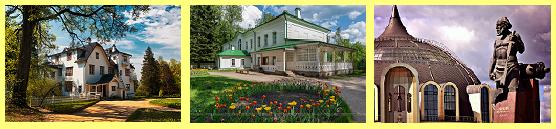 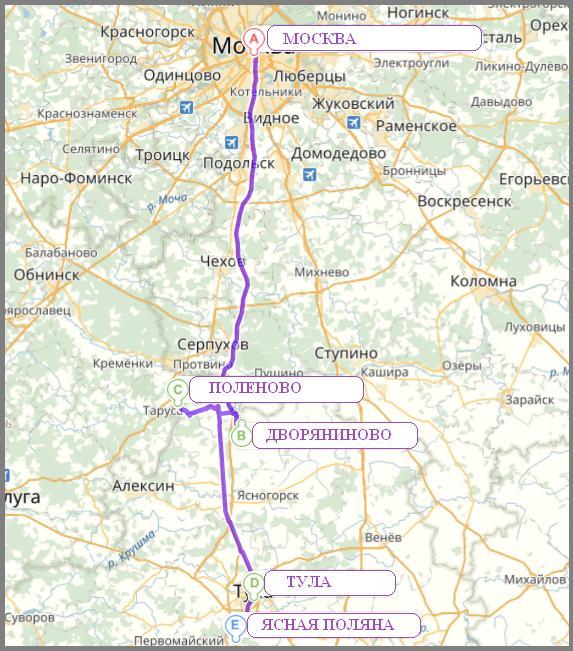 «РУССКИЕ УСАДЬБЫ ТУЛЬСКОЙ ОБЛАСТИ»: Ясная Поляна – Поленово - Дворяниново - МоскваЦелевая аудитория: широкий круг потребителей (семьи с детьми, школьники, студенты, иностранцы, пожилые люди)Сезон: круглый годПродолжительность тура: 2 дня / 1 ночьНаселенные пункты, через которые проходит маршрут: 
Тула – Ясная Поляна – Поленово – Дворяниново-МоскваКарта маршрута (Рис. 1)1 день: Москва – Тула - Ясная Поляна - Дом Дворянского Собрания2 день: Поленово – Дворяниново – МоскваДаты заездов на 2021 год:   05-06 января;  06-07февраля; 21-22 февраля;  06-07 марта; 10-11 апреля;  01-02 мая;  08-09 мая; 12-13 июня; 17-18 июля; 14-15 августа; 18-19 сентября; 09-10 октября; 05-06 ноября; 11-12 декабря.Стоимость тура на 1 человека: комиссия агентствам: 20 %В стоимость входит: транспортное обслуживание на автобусе туристического класса, проживание в гостинице – 
1 ночь (номера категории стандарт), питание (завтрак-1, обед-2), входные и экскурсионные билеты в музеи по программе, услуги гида-экскурсовода                                          В стоимость не входит: ж/д проезд Москва-Тула.  г. Тула, пр. Ленина, 127а, оф.309;  Тел.:  (4872) 710-057
ул. Советская, 33, оф.201;  Тел.: (4872) 701-445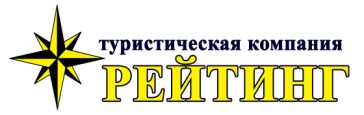 www.ratingtour.ruг. Новомосковск, ул. Трудовые резервы, 30, оф. 104; Тел.: (48762) 6-68-15ВремяПРОГРАММА ТУРА:1 день1 день7:00Отъезд из Москвы (ж/д вокзал «Курский», экспресс Москва-Тула)10:00Прибытие в Тулу (ж/д вокзал «Московский»). Встреча с  экскурсоводом на платформе. Табличка «Рейтинг»10:10Посадка в автобус. Переезд в Ясную Поляну. Путевая обзорная информация (Красноармейский проспект, проспект имени В.И.Ленина,  здание Тульского академического театра Драмы, здание «Дворянского собрания», стадион «Арсенал», Тульский государственный университет, Площадь Победы, Ясная Поляна.)10:45«ЯСНОЙ ПОЛЯНЫ СВЕТ» - прогулка  по дворянской усадьбе конца 17-начала 21 веков с внешним осмотром дома Л.Н.Толстого, флигеля для прислуги, надворных построек, парков с каскадом прудов, фруктовых  садов, лесных участков. без экскурсионного обслуживания, но с возможностью прослушивания аудиоэкскурсии. Аудиотур «Прогулка по Ясной Поляне» (доступен через мобильное приложение IZI.travel, которое, в свою очередь на свои устройства могут бесплатно скачать пользователи iOS и Android) позволяет посетителям самостоятельно познакомиться с историей усадьбы, подробнее узнать о жизни Льва Толстого и создании его произведений. С Ясной Поляной путешественников знакомит праправнук писателя Владимир Толстой – именно он читает текст экскурсии. Сейчас музей Ясная Поляна продает ограниченное количество билетов на экскурсии с посещением мемориальных зданий  в связи с ограничениями по приему экскурсионных групп, поэтому  включить в  программу посещение дома-музея Л.Н. Толстого не представляется возможным  до восстановления комфортного режима приёма.  12:30Посадка в автобус. Трансфер в ресторан.13:00 Обед в ресторане «Дворянское собрание».Вариант меню: салат с ветчиной и сыром, борщ, котлета  с овощами, картофельное пюре, блины с мороженым, чай, хлеб.14:00«ДВОРЯНСКИЙ СТИЛЬ» - посещение архитектурного комплекса «Дом Дворянского Собрания» - одного из старейших зданий Тулы и значимых объектов культурного наследия 19 века. Стены здания, открытого в 1856 году, видели множество именитых личностей: Лев Толстой, Владимир Маяковский, император Николай II  и многих других. Концерт-экскурсия позволяет узнать об истории памятника дворянской архитектуры 19 века – доме Дворянского собрания и познакомиться с удивительными по красоте интерьерами, главным из которых будет музыка.15:00Продолжение обзорной экскурсии по городу (памятник адмиралу В.Рудневу, Кузнецкая (Оружейная) Слобода; здание Тульского Оружейного завода, памятник Левше, памятник Петру I, улица Металлистов (бывшая Пятницкая – одна из древнейших в Туле, входила в состав Древнего посада), памятник  С.И.Мосину ( русскому конструктору и организатору производства стрелкового оружия, генерал-майору русской армии), улица Советская ( бывшая улица Посольская)17:00 Трансфер к отелю.Размещение в  гостинице «Москва» / «Центр»с 17:30Время для отдыха и самостоятельного посещения культурных объектов города2 день.2 день.8:00Завтрак в гостинице («шведский стол»)8:30Сбор багажа. Сдача номеров в гостинице9:00Встреча с экскурсоводом.Посадка в автобус.9:15Отъезд на экскурсию в усадьбу «Поленово» () - Тульская область, Заокский район.Путевая  информация:-  окские просторы, где жил и творил художник В.Поленов10:30Остановка автобуса (Заокский район, п/о Страхово).Выход из автобуса. Проход на территорию усадьбы.11:00«ДОМ НАД ОКОЙ» - экскурсия в Государственный  мемориальный историко-художественный и природный музей-заповедник Василия Дмитриевича Поленова – первый народный музей в русской деревне. В экспозиции – многочисленные коллекции, уникальная мебель и предметы старины от  конца 19 века и до 20 веков, личные вещи Поленова и членов его семьи, уникальная мемориальная библиотека.12:00-13:00Свободное время. Предлагаем:-посетить Аббатство, любимое место работы и отдыха художника- посетить Фахверк, где  создан выставочный зал и устраиваются выставки из фондов музея, связанные со знаковыми событиями в жизни и творчестве представителей поленовского рода и жизни усадьбы;- погулять в мемориальном парке13:30Посадка в автобус. Трансфер в кафе14:00 Остановка на обед (кафе в ТЦ «Заокский». Вариант меню: салат овощной, лапша по-домашнему, спагетти, курица по-мексикански, морс, хлеб)15:00Переезд в Дворяниново ( ) -  Тульская область, Заокский район. Продолжение путевой информации15:30Прибытие в «Дворяниново». Выход из автобуса. 16:00«И ЛЮБУЯСЬ КРАСОТОЙ» - экскурсия по усадьбе А.Т.Болотова, первого русского ученого агронома, энциклопедиста 18-19 вв., стоящего в одном ряду с именами выдающихся деятелей науки и культуры мира.Чаепитие с угощением.17:30Посадка в автобус. Отправление в Москву ().Путевая информация о достопримечательностях юга Московской области:- река Ока- г.Серпухов– одни из крупнейших городов московской области , город с богатой историей и культурными достопримечательностями- Приокско-террасный заповедник- «Мелихово» - усадьба А.П.Чехова- Подольск – старинный подмосковный  город- усадьба «Молоди» - имение Пастернаков- «Остафьево» - «Русский  Парнас» (усадьба князей вяземских и графов Шереметевых) - усадьба «Суханово» - образец дворцовых усадеб 18-19 веков20:00Прибытие в Москву (метро Янгеля).Выход из автобусаГостиницаМоскваЦЕНТРместо в 2-х-номере9 300 руб.10 050 руб.1-местное размещение10 520 руб.11 900 руб.